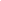 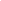 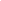 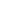 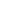 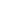 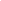 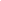 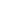 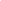 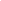 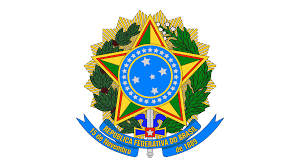 Ministério da Educação Instituto Federal do Espírito SantoCampus Vila VelhaPROGRAMA DE PÓS-GRADUAÇÃO EM EDUCAÇÃO EM CIÊNCIAS E MATEMÁTICA                   DOUTORADO EM EDUCAÇÃO EM CIÊNCIAS E MATEMÁTICA NA MODALIDADE PROFISSIONAL F012_Requerimento_Defesa de Tese_Doutorado_V 05 junh_2023F012 - REQUERIMENTO – DEFESA DE DOUTORADOF012 - REQUERIMENTO – DEFESA DE DOUTORADODADOS DO ALUNO:DADOS DO ALUNO:Nome: Nome: Matrícula:Ano/ Período de Ingresso:Período Letivo Atual:Período Letivo Atual:DADOS DA DEFESA DE DOUTORADODADOS DA DEFESA DE DOUTORADOData:Horário:Local/ Link:Local/ Link:DADOS DO(A) ORIENTADOR(A)/ COORIENTADOR(A):DADOS DO(A) ORIENTADOR(A)/ COORIENTADOR(A):Nome do(a) Orientador(a):Nome do(a) Orientador(a):Nome do(a) Orientador(a):Nome do(a) Orientador(a):ÁREA DE CONCENTRAÇÃO/ LINHA DE PESQUISA:(     ) EDUCAÇÃO EM CIÊNCIAS E TECNOLOGIAS(      ) PRÁTICAS PEDAGÓGICAS, FORMAÇÃO INICIAL E CONTINUADA DE PROFESSORES NO CONTEXTO DA EDUCAÇÃO EM CIÊNCIAS.(	) TECNOLOGIAS DIGITAIS E RECURSOS DIDÁTICOS NO CONTEXTO DA EDUCAÇÃO EM CIÊNCIAS(	) EDUCAÇÃO NÃO FORMAL, DIVERSIDADE, SUSTENTABILIDADE, HISTÓRIA E MEMÓRIAS NO CONTEXTO DA EDUCAÇÃO EM CIÊNCIAS(	) EDUCAÇÃO MATEMÁTICA1. (	) PRÁTICAS PEDAGÓGICAS, RECURSOS DIDÁTICOS E TECNOLOGIAS DIGITAIS NO CONTEXTO NA EDUCAÇÃO MATEMÁTICA2.(	) FORMAÇÃO INICIAL E CONTINUADA DE PROFESSORES NO CONTEXTO DA EDUCAÇÃO MATEMÁTICA3.(	) EDUCAÇÃO NÃO FORMAL, DIVERSIDADE, SUSTENTABILIDADE, HISTÓRIA E MEMÓRIAS NO CONTEXTO DA EDUCAÇÃO MATEMÁTICAÁREA DE CONCENTRAÇÃO/ LINHA DE PESQUISA:(     ) EDUCAÇÃO EM CIÊNCIAS E TECNOLOGIAS(      ) PRÁTICAS PEDAGÓGICAS, FORMAÇÃO INICIAL E CONTINUADA DE PROFESSORES NO CONTEXTO DA EDUCAÇÃO EM CIÊNCIAS.(	) TECNOLOGIAS DIGITAIS E RECURSOS DIDÁTICOS NO CONTEXTO DA EDUCAÇÃO EM CIÊNCIAS(	) EDUCAÇÃO NÃO FORMAL, DIVERSIDADE, SUSTENTABILIDADE, HISTÓRIA E MEMÓRIAS NO CONTEXTO DA EDUCAÇÃO EM CIÊNCIAS(	) EDUCAÇÃO MATEMÁTICA1. (	) PRÁTICAS PEDAGÓGICAS, RECURSOS DIDÁTICOS E TECNOLOGIAS DIGITAIS NO CONTEXTO NA EDUCAÇÃO MATEMÁTICA2.(	) FORMAÇÃO INICIAL E CONTINUADA DE PROFESSORES NO CONTEXTO DA EDUCAÇÃO MATEMÁTICA3.(	) EDUCAÇÃO NÃO FORMAL, DIVERSIDADE, SUSTENTABILIDADE, HISTÓRIA E MEMÓRIAS NO CONTEXTO DA EDUCAÇÃO MATEMÁTICAVenho, nos termos do 70 do Regulamento Geral do Programa de Pós-graduação em Educação em Ciências e Matemática do Curso de Doutorado em Educação em Ciências e Matemática, requerer a aprovação e o agendamento de Banca Examinadora de Defesa de Tese, conforme as informações abaixo:__________________________________________________________________________________________TÍTULO:Venho, nos termos do 70 do Regulamento Geral do Programa de Pós-graduação em Educação em Ciências e Matemática do Curso de Doutorado em Educação em Ciências e Matemática, requerer a aprovação e o agendamento de Banca Examinadora de Defesa de Tese, conforme as informações abaixo:__________________________________________________________________________________________TÍTULO:BANCA EXAMINADORA:BANCA EXAMINADORA:ORIENTADOR(A)ORIENTADOR(A)Nome:Nome:Link do Currículo Lattes:Link do Currículo Lattes:CPF:E-mail:Telefone/DDD:Celular/DDD:Título Acadêmico:Título Acadêmico:Instituição onde obteve o título:Instituição onde obteve o título:Instituição onde trabalha:Instituição onde trabalha:COORIENTADOR(A)COORIENTADOR(A)Nome:Nome:Link do Currículo Lattes:Link do Currículo Lattes:CPF:E-mail:Telefone/DDD:Celular/DDD:Título Acadêmico:Título Acadêmico:Instituição onde obteve o título:Instituição onde obteve o título:Instituição onde trabalha:Instituição onde trabalha:MEMBRO INTERNO:MEMBRO INTERNO:Nome:Nome:Link do Currículo Lattes:Link do Currículo Lattes:CPF:E-mail:Telefone/DDD:Celular/DDD:Título Acadêmico:Título Acadêmico:Instituição onde obteve o título:Instituição onde obteve o título:Instituição onde trabalha:Instituição onde trabalha:MEMBRO INTERNO:MEMBRO INTERNO:Nome:Nome:Link do Currículo Lattes:Link do Currículo Lattes:CPF:E-mail:Telefone/DDD:Celular/DDD:Título Acadêmico:Título Acadêmico:Instituição onde obteve o título:Instituição onde obteve o título:Instituição onde trabalha:Instituição onde trabalha:MEMBRO EXTERNO:MEMBRO EXTERNO:Nome:Nome:Link do Currículo Lattes:Link do Currículo Lattes:CPF:CPF:Telefone/DDD:Telefone/DDD:Título Acadêmico:Título Acadêmico:Instituição onde obteve o título:Instituição onde obteve o título:Instituição onde trabalha:Instituição onde trabalha:REQUISITOS EXIGIDOS PARA DEFESA DE DOUTORADO I. Ter cursado um mínimo de 36 (trinta e seis) créditos de disciplinas obrigatórias e optativas, previstos neste Regulamento; II. Ter realizado um mínimo de 14 (quatorze) créditos em atividades complementares realizadas durante o itinerário   formativo do doutorado; III. Aprovação no exame de suficiência em língua inglesa e uma outra língua estrangeira; IV. Ter aprovação no Exame de Qualificação do Doutorado (EQD); V. Apresentar uma tese de doutorado orientada por um dos docentes credenciados no doutorado; VI. Apresentar um produto/processo educacional em uma das formas estabelecidas neste Regulamento._________________________________________Orientador (a) - Assinatura/CarimboPARECER DO COLEGIADO (CPG):(       ) DEFERIDO(	) INDEFERIDOJUSTIFICATIVA:Homologação da Coordenação:_________________________________________Coordenador(a) - Assinatura/Carimbo